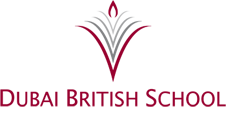 ATHLETICS RECORDSGirlsATHLETICS RECORDSBoysEventAge groupPupilResultHouseYear100mU’13Anna Bowland14.50sDanube2011U’15Clara Knight13.85sNile2011SnrRebekka Playford14.42sDanube2011200mU’13Malhar Syed33.29sMekong2011U’15Brydie McDonald31.30sAmazon2011SnrCarly Mason32.86sNile2011400mU’13Jade Marengo1m 20sDanube2011U’15Ruby Jackson-HallTara Bird1m 20sNileMekong20112011SnrMegan Ward1m 17sMekong2011800mU’13Jade Marengo3m 11sDanube2011U’15Carys Roberts3m 18sMekong2011SnrLotte Muller3m 20sMekong20111500mU’13Blanca Pamias6m 23sNile2011U’15Beth Hardwick6m 37sNile2011SnrJulianna Miketon6m 58sAmazon2011High JumpU’13Emilie Van Landeghem1m 35cmMekong2011U’15Brydie McDonald1m 30cmAmazon2011SnrKeyleigh Coombes1m 25cmDanube2011Long JumpU’13Tahia Marshall3m 41cmMekong2011U’15Brydie McDonald3m 95cmAmazon2011SnrBeth Rapley3m 50cmAmazon2011Triple JumpU’13Nadia Shaban5m 73cmMekong2011U’15Rebecca Cox7m 60cmNile2011SnrRebekka Playford7m 79cmDanube2011DiscusU’13Rebecca Boston13m 60cmMekong2011U’15Amy Papai13m 53cmDanube2011SnrCarly Mason14m 78cmNile2011JavelinU’13Emilie Van Landeghem13m 05cmMekong2011U’15Anna Botting15m 50cmNile2011SnrWilmarie Bouwer20m 50cmMekong2011Shot PuttU’13Courtney Marshall8m 35cmDanube2011U’15Niamh McGleenon7m 18cmAmazon2011SnrWilmarie Bouwer7m 61cmMekong2011EventAge groupPupilResultHouseYear100mU’13Max Chadwick13.16sNile2011U’15Suleyman Sadhikov12.00sDanube2011SnrAli Al Shujari11.94sAmazon2011200mU’13Thijmen Muller29.41sMekong2011U’15Suleyman Sadhikov25.98sDanube2011SnrJack Harcourt25.25sDanube2011400mU’13Lachlan McDonald1m 14sAmazon2011U’15Jordan MiyanVladislav Inataev1m 05sMekongMekong20112011SnrSam Wilson59.38sAmazon2011800mU’13Max Chadwick2m 48sNIle2011U’15Samuel Whipp2m 32sAmazon2011SnrSam Wilson2m 23sAmazon20111500mU’13Craig Jervis5m 35sMekong2011U’15Quinten Muller5m 36sMekong2011SnrChris Allan5m 01sAmazon2011High JumpU’13Floris Muller1m 40cmMekong2010U’15Suleyman SadhikovFloris Muller1m 45cmDanubeMekong20112011SnrRhys Pickering1m 55cmDanube2011Long JumpU’13Pierce Townsen3m 69cmMekong2011U’15Suleyman Sadhikov5m 11cmDanube2011SnrRhys Pickering4m 86cmDanube2011Triple JumpU’13Jake Read8mNile2011U’15Samuel Whipp10m 23cmAmazon2011SnrRhys Pickering10m 99cmDanube2011DiscusU’13Tim Angeles18m 17cmAmazon2011U’15Harry Wilkins21m 89cmAmazon2011SnrRam Angeles36m 43cmAmazon2011JavelinU’13Lachlan McDonald17m 50cmAmazon2011U’15Klaus Proeschold26m 10cm Nile2011SnrRam Angeles34m 45cmAmazon2011Shot PuttU’13Lachlan McDonald10m 27cmAmazon2011U’15Brendan O’Brien10m 26cmAmazon2011SnrVince Lyster14m 29cmNile2011